[Name of the Company][Job Title]About [name of the company]Introduce your company in a positive light. Explain what the company does, describe the work environment, and explain what working there is like.Job DescriptionRole: Mission, objectives, hierarchical position, etc.Salary: Salary range.Tasks and responsibilities: Detailed description of regular tasks.Job location: City, region, remote work, etc.Work schedule: Availabilities (Monday through Friday, nights, weekends, etc.).Fringe BenefitsGroup insurance, monetary contributions from the employer, summer schedule, flexible work hours, modern workplace, casual dress code, etc.Candidate ProfileRequirements: Specific training, education, experience, skill set, etc.Personal attributes: Curiosity, capacity to work in a team, autonomy, leadership, etc.How to ApplyContact: Name, title, email address, etc.Deadline: Month, day, year.Information to provide: Resume, motivation letter, portfolio, presentation video, etc.To Learn More About the CompanyWebsite: www.company.netSocial media: Facebook, Instagram, LinkedIn, etc.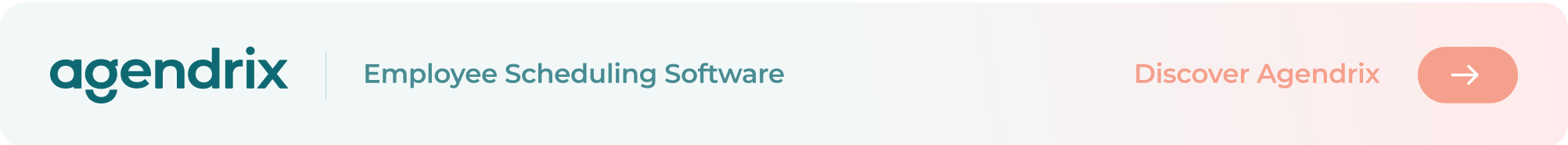 